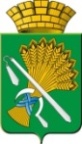 ГЛАВА КАМЫШЛОВСКОГО ГОРОДСКОГО ОКРУГАП О С Т А Н О В Л Е Н И Еот 28.04.2018 года    № 384г. КамышловО внесении изменений в Перечень мероприятий по реорганизации Муниципального автономного учреждения дополнительного образования «Камышловская детская школа искусств №1» в форме  присоединения к нему Муниципального бюджетного  учреждения  дополнительного образования «Камышловская детская школа искусств №2», утвержденный  постановленим главы Камышловского городского округа от 17.04.2018 года №324 «О  реорганизации Муниципального автономного учреждения дополнительного образования «Камышловская детская школа искусств №1» в форме  присоединения к нему Муниципального бюджетного  учреждения  дополнительного образования «Камышловская детская школа искусств №2»В связи с технической ошибкой, ПОСТАНОВЛЯЮ:	1. Внести в Перечень мероприятий по реорганизации Муниципального автономного учреждения дополнительного образования «Камышловская детская школа искусств №1» в форме  присоединения к нему Муниципального бюджетного  учреждения  дополнительного образования «Камышловская детская школа искусств №2», утвержденный  постановлением главы Камышловского городского округа от 17.04.2018 года №324 «О  реорганизации Муниципального автономного учреждения дополнительного образования «Камышловская детская школа искусств №1» в форме  присоединения к нему Муниципального бюджетного  учреждения  дополнительного образования «Камышловская детская школа искусств №2» следующие  изменения:2. Опубликовать настоящее постановление в газете «Камышловские известия» и разместить на официальном сайте Камышловского городского округа в информационно- телекоммуникационной сети «Интернет».3. Контроль за исполнением постановления возложить на заместителя главы администрации Камышловского городского округа Соболеву А.А.И.о. главы администрации Камышловского городского округа			                               Е.А. Бессонов	1.1. пункт 13 изложить в новой редакции:	1.1. пункт 13 изложить в новой редакции:	1.1. пункт 13 изложить в новой редакции:	1.1. пункт 13 изложить в новой редакции:	1.1. пункт 13 изложить в новой редакции:	1.1. пункт 13 изложить в новой редакции:	1.1. пункт 13 изложить в новой редакции:№ п/п№ п/пНаименование мероприятияСрок исполненияОтветственный исполнительПримечаниеПримечание13МАУ ДО «Камышловская детская школа искусств №1» сформировать  сводную бухгалтерскую отчетность МАУ ДО «Камышловская детская школа искусств №1» и  МБУ ДО «Камышловская детская школа искусств №2» в соответствии с Приказом Минфина России от 25.03.2011№ 33н «Об утверждении Инструкции о порядке составления, представления годовой, квартальной бухгалтерской отчетности государственных (муниципальных) бюджетных и автономных учреждений»МАУ ДО «Камышловская детская школа искусств №1» сформировать  сводную бухгалтерскую отчетность МАУ ДО «Камышловская детская школа искусств №1» и  МБУ ДО «Камышловская детская школа искусств №2» в соответствии с Приказом Минфина России от 25.03.2011№ 33н «Об утверждении Инструкции о порядке составления, представления годовой, квартальной бухгалтерской отчетности государственных (муниципальных) бюджетных и автономных учреждений»В установленные Законом РФ сроки МАУ ДО «Камышловская детская школа искусств №1»МАУ ДО «Камышловская детская школа искусств №1»